
АДМИНИСТРАЦИЯ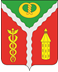 ГОРОДСКОГО ПОСЕЛЕНИЯ ГОРОД КАЛАЧКАЛАЧЕЕВСКОГО МУНИЦИПАЛЬНОГО РАЙОНАВОРОНЕЖСКОЙ ОБЛАСТИПОСТАНОВЛЕНИЕот 14 декабря 2017 г.                                                                                      № 630г. КалачО внесении изменений в административный регламент по предоставлению муниципальной услуги «Признание помещения жилым помещением, жилого помещения непригодным для проживания и многоквартирного дома аварийным и подлежащим сносу и реконструкции»На основании требования Прокуратуры Калачеевского муниципального района об изменении нормативного правового акта с целью исключения выявленного коррупциогенного фактора от 08.12.2017 № 2-4-2017, администрация городского поселения город Калач п о с т а н о в л я е т:1. Внести в административный регламент «Признание помещения жилым помещением, жилого помещения непригодным для проживания и многоквартирного дома аварийным и подлежащим сносу и реконструкции», утвержденный постановлением администрации городского поселения город Калач от 04.08.2016 № 369 (далее по тексту Административный регламент) следующие изменения:1.1. п. 1.2 Административного регламента изложить в следующей редакции: «Описание заявителей.Заявителями являются собственники, правообладатели или наниматели жилых помещений либо уполномоченные ими лица (далее - заявитель, заявители)»;1.2. п. 2.2.1 Административного регламента изложить в следующей редакции: «Орган, предоставляющий муниципальную услугу: администрация городского поселения город Калач.При администрации городского поселения город Калач для оценки жилых помещений жилищного фонда Российской Федерации, многоквартирных домов, находящихся в федеральной собственности, муниципального жилищного фонда и частного жилищного фонда создается межведомственная комиссия по рассмотрению вопросов о пригодности (непригодности) жилого помещения для проживания и признании многоквартирного дома аварийным и подлежащим сносу или реконструкции (далее - Комиссия). Комиссия осуществляет оценку жилых помещений жилищного фонда Российской Федерации, многоквартирных домов, находящихся в федеральной собственности, муниципального жилищного фонда и частного жилищного фонда, за исключением случаев оценки и обследования помещения в целях признания жилого помещения пригодным (непригодным) для проживания граждан, а также многоквартирного дома аварийным и подлежащим сносу или реконструкции в течение 5 лет со дня выдачи разрешения о вводе многоквартирного дома в эксплуатацию»;1.3. п. 2.2.2 Административного регламента изложить в следующей редакции: «Комиссия в целях получения документов, необходимых для предоставления муниципальной услуги, информации для проверки сведений, представленных заявителем, осуществляет взаимодействие с органами, уполномоченными на проведение регионального жилищного надзора (муниципального жилищного контроля), государственного контроля и надзора в сферах санитарно-эпидемиологической, пожарной, промышленной, экологической и иной безопасности, защиты прав потребителей и благополучия человека, на проведение инвентаризации и регистрации объектов недвижимости, а также в случае необходимости взаимодействует с представителями органов архитектуры, градостроительства и соответствующих организаций, экспертами, в установленном порядке аттестованными на право подготовки заключений экспертизы проектной документации и (или) результатов инженерных изысканий»;1.4. дополнить Административный регламент пунктом 2.4.6 следующего содержания: «В случае непредставления заявителем документов, предусмотренных пунктом 2.6.1 настоящего Административного регламента, и невозможности их истребования на основании межведомственных запросов с использованием единой системы межведомственного электронного взаимодействия и подключаемых к ней региональных систем межведомственного электронного взаимодействия комиссия возвращает без рассмотрения заявление и соответствующие документы в течение 15 дней со дня истечения срока, предусмотренного пунктом 2.4.1 Административного регламента»;1.5. дополнить Административный регламент пунктом 3.4.5 следующего содержания:«В случае непредставления заявителем документов, предусмотренных пунктом 2.6.1 настоящего Административного регламента, и невозможности их истребования на основании межведомственных запросов с использованием единой системы межведомственного электронного взаимодействия и подключаемых к ней региональных систем межведомственного электронного взаимодействия комиссия возвращает без рассмотрения заявление и соответствующие документы в течение 15 дней со дня истечения срока, предусмотренного абзацем предусмотренного пунктом 2.4.1 Административного регламента»;1.6. п. 3.3.3 Административного регламента изложить в следующей редакции: «По результатам работы Комиссия принимает одно из следующих решений об оценке соответствия помещений и многоквартирных домов установленным требованиям:о соответствии помещения требованиям, предъявляемым к жилому помещению, и его пригодности для проживания;о выявлении оснований для признания помещения подлежащим капитальному ремонту, реконструкции или перепланировке (при необходимости с технико-экономическим обоснованием) с целью приведения утраченных в процессе эксплуатации характеристик жилого помещения в соответствие с установленными в настоящем Положении требованиями;о выявлении оснований для признания помещения непригодным для проживания;о выявлении оснований для признания многоквартирного дома аварийным и подлежащим реконструкции;о выявлении оснований для признания многоквартирного дома аварийным и подлежащим сносу;об отсутствии оснований для признания многоквартирного дома аварийным и подлежащим сносу или реконструкции.В случае обследования помещения комиссия составляет в 3 экземплярах акт обследования помещения по форме согласно приложению N 5»;1.7. Приложение № 3 к административному регламенту изложить в следующей редакции: «Приложение № 3к административному регламенту«Признание помещения жилым помещением, жилого помещения непригодным для проживания и многоквартирного дома аварийным и подлежащим сносу и реконструкции»БЛОК-СХЕМА2. Опубликовать настоящее постановление в официальном периодическом печатном издании «Вестник муниципальных правовых актов городского поселения город Калач Калачеевского муниципального района Воронежской области» и в сети Интернет на официальном сайте администрации городского поселения город Калач Калачеевского муниципального района Воронежской области.3. Контроль за исполнением настоящего постановления оставляю за собой.Глава администрации городскогоПоселения город Калач				                  Т.В. Мирошникова